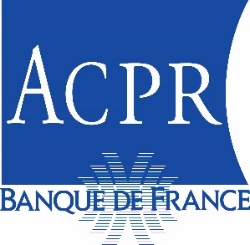 Avertissement :Ces renseignements doivent être fournis par toute personne appelée à détenir, directement ou indirectement, au moins 10 % des droits de vote ou du capital de l’entreprise ou bien à exercer par tout autre moyen une influence notable sur la gestion de cette entreprise.Les réponses au questionnaire ci-dessous doivent être accompagnées de toutes les précisions permettant d’éclairer le jugement de l’Autorité de contrôle prudentiel et de résolution. Il importe que toutes les rubriques soient servies. En outre, tout actionnaire personne physique ou toute personne physique représentant au Conseil d’administration ou de surveillance un actionnaire détenant directement ou indirectement au moins le dixième des droits de vote d’un gestionnaire de crédits doit notifier l’ACPR séparément de cette nomination.Des manquements ou infractions ayant donné lieu à amnistie ne doivent pas être mentionnées dans les réponses au questionnaire.Le questionnaire doit être retourné dûment complété et signé par l’intéressé ou, s’agissant des personnes morales, par l’un de ses mandataires sociaux.Pour être considéré comme complet, le dossier doit comporter :Le présent formulaire. Les informations à fournir sont signalées par des zones grisées.Les documents suivants :Les documents ci-après doivent être fournis en complément du présent formulaire. Pour chaque document fourni, cocher la case correspondante. Si un document n’est pas joint au dossier, en préciser les raisons.N.B. : l’autorité a la possibilité de formuler d’autres demandes visant à recueillir des informations complémentaires ou des clarifications Le formulaire et les documents complémentaires, dûment remplis et signés, sont à adresser sous format électronique à l’Autorité de contrôle prudentiel et de résolution en les déposant sur le portail Autorisations à l’adresse :https://acpr-autorisations.banque-france.fr/Désignation de l’établissement pour lequel l’agrément est requis Personne à contacter pour toute question sur le questionnaire :	SignataireInformation sur les données personnellesLes données personnelles collectées dans cette section Gestion du dossier sont uniquement destinées à authentifier la demande et à faciliter la gestion du dossier pendant sa période d’instruction. Elles ne sont copiées dans aucun système ou registre, automatisé ou non.Identité de l’actionnaire(Article R. 54-11-1 c) du Code monétaire et financier portant sur l’identité de l’actionnaire)Actionnaire : Personne moraleSi vous devez enregistrer plus d’un actionnaire, il vous faut alors dupliquer l’ensemble des sections requises du formulaire.Identité de la personne moraleRépartition des droits de vote de l’actionnaire : liste des principaux actionnairesAdresse du siège socialParticipation dans le gestionnaire de créditsDirigeants de la personne moraleIdentité du dirigeant AdresseS’il existe plus d’un dirigeant, il vous faut alors dupliquer cette section du formulaire.Description des bénéficiaires ultimesCe sont toutes les personnes qui peuvent être considérées comme étant des bénéficiaires effectifs de l’actionnaire personne morale. Fournir une copie de la pièce d’identité du ou des bénéficiaire(s) ultime(s) personnes physiques.Bénéficiaire ultime : Personne physiqueAdresseS’il existe plus d’un bénéficiaire ultime, il vous faut alors dupliquer cette section du formulaire.Section dédiée aux fiduciesIndiquer l’identité de : tous les fiduciaires qui géreront les actifs aux termes du contrat de fiducie ;toutes les personnes qui sont des bénéficiaires effectifs des actifs de la fiducie et leurs parts respectives dans la répartition des revenus ;toutes les personnes ayant constitué la fiducie.Actionnaire : Personne physiqueIdentité de la personne physiqueInformations concernant l’identité de la personneAdresse Participation dans le gestionnaire de créditsSi vous devez enregistrer plus d’un actionnaire, il vous faut alors dupliquer cette page du formulaire.Répartition du capital du gestionnaire de crédits : autres actionnairesIdentité des autres actionnairesActionnaire : PublicActionnaire : SalariésActionnaire : AutocontrôleActionnaire : DiversTable de capitalisationFournir une table de capitalisation recensant les actionnaires et indiquant la répartition du capital et des droits de vote. En cas d’émission d’options, de bons de souscription ou de titres similaires, cette table devra afficher la capitalisation non diluée et entièrement diluée.Renseignements à transmettre par l’actionnaireRenseignements à transmettre par les actionnaires personnes morales Fournir un Kbis de moins de trois mois ou équivalent ;Fournir les statuts et un organigramme de la société ;Fournir une pièce d’identité des personnes dirigeant effectivement les activités de l’actionnaire ; Fournir un casier judiciaire du/des pays de résidence au cours des trois dernières années des personnes dirigeant effectivement les activités de l’actionnaire ; Détailler la structure de l'actionnariat de la personne morale, indiquant l’identité et le taux respectif du capital et des droits de vote des actionnaires directs ou indirects, afin de qualifier les éventuelles détentions de participations qualifiées au sens de l’article 4, paragraphe 1, point 36, du règlement (UE) no 575/2013 du Parlement européen et du Conseil du 26 juin 2013 ;Transmettre toute information portant sur les faits suivants touchant à l’honorabilité et l’insolvabilité i) de l’actionnaire personne morale et ii) des personnes dirigeant effectivement les activités de l’actionnaire, et les annexes afférentes le cas échant : L’actionnaire, les personnes dirigeant effectivement ses activités, les actionnaires exerçant une influence notable sur lui, ou d’autres sociétés de son groupe, ont-ils fait l’objet d’une enquête ou d’une sanction pénale, administrative ou disciplinaire (y compris l'interdiction d'exercer un poste d'administrateur de société ou des procédures de faillite, d'insolvabilité ou autres procédures similaires), en France ou dans d’autres pays ou cours des dix dernières années ? Dans l’affirmative, quelles ont été les qualifications retenues par la ou les autorités compétentes ? Quelles ont été, le cas échéant, les sanctions prononcées (envoyer dans ce cas une copie de la décision de sanction à l’Autorité de contrôle prudentiel et de la résolution) ? Une telle procédure est-elle en cours ?Indiquer si la réputation de l’actionnaire et l’honorabilité et la compétence des dirigeants de l’actionnaire a fait l’objet d’une évaluation par une autorité de supervision du secteur financier, en France et à l’étranger. Si oui :Indiquer le nom de l’autorité ayant effectué l’évaluation ;Fournir les documents attestant cette évaluation et ses conclusions.Indiquer si la réputation de l’actionnaire et l’honorabilité et la compétence des dirigeants de l’actionnaire a fait l’objet d’une évaluation par une autorité de supervision non financière, en France et à l’étranger. Si oui :Indiquer le nom de l’autorité ayant effectué l’évaluation ;Fournir les documents attestant cette évaluation et ses conclusions.Renseignements à transmettre par les actionnaires personnes physiques Fournir une copie d’une pièce d’identité de l’actionnaire ;Fournir un casier judiciaire du/des pays de résidence au cours des trois dernières années de l’actionnaire ; Transmettre toute information portant sur les faits suivants touchant à l’honorabilité et l’insolvabilité, et les annexes afférentes le cas échant : Indiquer si la réputation de l’actionnaire a fait l’objet d’une évaluation par une autorité de supervision du secteur financier en France et à l’étranger. Si oui :Indiquer le nom de l’autorité ayant effectué l’évaluation ;Fournir les documents attestant cette évaluation et ses conclusions.Indiquer si la réputation de l’actionnaire a fait l’objet d’une évaluation par une autorité de supervision non financière en France et à l’étranger. Si oui :Indiquer le nom de l’autorité ayant effectué l’évaluation ;Fournir les documents attestant cette évaluation et ses conclusions.Prévention des opérations de blanchiment de capitaux et de financement du terrorismeL’actionnaire est-il soumis à une réglementation anti-blanchiment ?Dans l’affirmative, indiquer le nom de l’organisme chargé de son contrôle ainsi que ses coordonnées.Détailler l’origine des fonds utilisés pour le financement de la participation. « En ma qualité de      , je certifie l'exactitude des informations ci-dessus et m'engage à porter à la connaissance de l’Autorité de contrôle prudentiel et de résolution les changements des éléments de cette déclaration ».À      , le      Signature de l’actionnaire(ou de son représentant)Informations sur les données relatives aux personnes physiques 
collectées dans ce formulaireLes informations sont collectées et traitées par l’Autorité de contrôle prudentiel et de résolution (ACPR). Les fondements juridiques de cette évaluation sont précisés sur le site internet de l’ACPR, rubrique Autoriser.La fourniture des informations demandées présente (sauf exception) un caractère obligatoire et le défaut de réponse ne permet pas l’examen du dossier. Conformément au règlement européen sur la protection des données personnelles (règlement 2016/679 du 27 avril 2016 ou RGPD), l’ACPR limite la collecte des données personnelles aux seules informations nécessaires à l’instruction de la demande.Ces informations sont destinées :À l’ACPR,À la BCE, pour les établissements qui relèvent de sa supervision, le cas échéant,À l’Autorité des marchés financiers (AMF), pour les établissements qui sont soumis à son contrôle, le cas échéant,À d’autres autorités étrangères, le cas échéant. Les informations communiquées sont utilisées pendant l’instruction du dossier, puis conservées :pendant 10 ans pour le formulaire et la décision correspondante ; ces documents sont ensuite versés en archives historiquespendant 5 ans pour les pièces complémentaires et les échanges avec l’assujetti ; ces documents sont détruits au terme de ce délai.Conformément au RGPD, les personnes dont les données personnelles ont été collectées disposent d’un droit d’accès, de rectification et, sous certaines conditions, d’effacement et de limitation.Le droit d’accès aux informations collectées s’exerce auprès de la direction des Autorisations de l’ACPR par courriel, à l’adresse : contactautorisations@acpr.banque-france.fr, ou par courrier, à l’adresse suivante : Autorité de contrôle prudentiel et de résolutionDirection des Autorisations (66-2785)4 Place de BudapestCS 9245975436 PARIS CEDEX 09La personne exerçant son droit d’accès devra joindre à sa demande la copie d’un titre d’identité en cours de validité. La communication des informations a lieu dans un délai maximum de 1 mois suivant la demande. La correction des informations erronées est effectuée dans un délai de 1 mois suivant la communication des informations rectificatives.La Banque de France et l’ACPR ont désigné un délégué à la protection des données (DPD). Le DPD peut être contacté par courriel, à l’adresse : 1038-IL-UT@banque-france.fr ou par courrier, à l’adresse suivante :Banque de FranceDélégué à la protection des données (02-1038)39 Rue Croix-des-Petits-Champs75049 PARIS CEDEX 01Les personnes physiques peuvent introduire une réclamation auprès de la Commission Nationale de l’Informatique et des Libertés (CNIL) :Adresse : 3 Place de Fontenoy, TSA 80715, 75334 PARIS CEDEX 07Site internet : https://www.cnil.frDocuments relatifs à l’actionnaire 
à joindre à la demande d’agrémentPréciser les raisons 
en cas d’absence du documentCopie d’une pièce d’identité de l’actionnaire personne physique Extrait Kbis de moins de trois mois de l’actionnaire personne moraleCopie d’une pièce d’identité du ou des dirigeant(s) de l’actionnaire personne moraleÉvaluations de la réputation de l’actionnaire personne physique ou des dirigeants de l’actionnaire personne morale effectuées le cas échéant par d’autres autorités de contrôle (financières ou non)Casier judiciaire du/des pays de résidence au cours des trois dernières années de l’actionnaire personne physique ou du ou des dirigeant(s) de l’actionnaire personne moralePouvoir autorisant le signataire à engager l’actionnaireCopie d’une pièce d’identité du signataire de la demandeStatuts légaux de l’actionnaire personne moraleUne table de capitalisation Organigramme du groupe Le cas échéant, si l’actionnaire est une fiducie ou qu’il est prévu qu’il devienne une fiducie :Le cas échéant, si l’actionnaire est une fiducie ou qu’il est prévu qu’il devienne une fiducie :Le cas échéant, si l’actionnaire est une fiducie ou qu’il est prévu qu’il devienne une fiducie :Identité de tous les fiduciairesIdentité de tous les bénéficiaires et leurs parts respectives dans la répartition des revenus  Identité de tous les constituants de la fiducieLe cas échéant, si l’actionnaire est une personne morale dont le siège est établi dans un pays tiers :Le cas échéant, si l’actionnaire est une personne morale dont le siège est établi dans un pays tiers :Le cas échéant, si l’actionnaire est une personne morale dont le siège est établi dans un pays tiers :Un certificat d'honorabilité ou un document équivalent le concernant délivré par les autorités compétentes étrangères concernéesUne déclaration des autorités compétentes étrangères concernées certifiant l'absence d'entrave ou de limitation à la fourniture des informations nécessaires à la surveillance du gestionnaire de créditsDes informations générales sur le régime réglementaire dudit pays tiers applicable au candidat actionnaire.Dénomination socialeNuméro SirenNomPrénomTéléphoneQualité duE-mailDateDénomination socialeSirenCode interbancaire CIB          (si applicable)Groupe de l’actionnaireNationalité du groupe de l’actionnaireCode postalCommunePaysPart du capital détenu en %Part des droits de vote détenus en %CivilitéNom d’usageNom de familleAliasPrénomAutre prénomsDate de naissancePays de naissanceCommune 
de naissanceCode postal 
commune de naissanceCommune 
de naissanceCode postal 
commune de naissanceNationalitéAutre nationalitéCode postalCommunePaysCivilitéNom d’usageNom de familleAlias PrénomAutres prénoms Date de naissancePays de naissanceCommune 
de naissanceCode postal 
commune de naissanceCommune 
de naissanceCode postal 
commune de naissanceNationalitéAutre nationalitéCode postalCommunePaysCivilitéNom d’usageNom de familleAliasPrénomAutres prénomsDate de naissancePays de naissanceCommune 
de naissanceCode postal 
commune de naissanceCommune 
de naissanceCode postal 
commune de naissanceNationalitéAutre nationalitéCode postalCommunePaysPart du capital détenu en %Part des droits de vote détenus en %Part du capital en %Part des droits de vote détenus en %Part du capital en %Part des droits de vote détenus en %Part du capital en %Part des droits de vote détenus en %Part du capital en %Part des droits de vote détenus en %Informations à communiquer Oui (à expliquer)NonExplications / annexesToute condamnation pénale ou procédure à l’issue de laquelle une décision a été adoptée à l’encontre de la personne et qui n’a pas été cassée en appelToute décision civile ou administrative concernant des questions pertinentes pour le processus d’évaluation ou d’agrément adoptée à l’encontre de la personne et imposant des sanctions ou des mesures administratives à la suite de la violation de la législation ou de la réglementation (y compris l’interdiction d’exercer la fonction d’administrateur d’une société), laquelle n’a pas été cassée en appel, ne fait l’objet d’aucun recours pendant et n’est susceptible d’aucun recoursToute procédure de faillite, d’insolvabilité ou similaireToute enquête pénale en coursToute enquête civile ou administrative, procédure d’exécution, sanction ou autre décision formant titre exécutoire à l’encontre de la personne concernant des questions susceptibles d’être considérées pertinentes pour l’agrément en vue de commencer d’exercer l’activité de gestionnaire de crédits Tout refus d’enregistrement, d’agrément, d’adhésion ou de licence permettant d’exercer un métier, une activité ou une profession Toute révocation, annulation ou résiliation d’un tel enregistrement, agrément, adhésion ou licence permettant d’exercer un métier, une activité ou une profession Informations à communiquerOui (à expliquer)NonExplications / annexesSous réserve des exigences réglementaires concernant la divulgation des condamnations passées, toute condamnation pénale ou procédure à l’issue de laquelle une décision a été adoptée à l’encontre de la personne et qui n’a pas été cassée en appelToute décision civile ou administrative concernant des questions pertinentes pour le processus d’évaluation ou d’agrément adoptée à l’encontre de la personne et imposant des sanctions ou des mesures administratives à la suite de la violation de la législation ou de la réglementation (y compris l’interdiction d’exercer la fonction d’administrateur d’une société), laquelle n’a pas été cassée en appel, ne fait l’objet d’aucun recours pendant et n’est susceptible d’aucun recoursToute procédure de faillite, d’insolvabilité ou similaireToute enquête pénale en coursToute enquête civile ou administrative, procédure d’exécution, sanction ou autre décision formant titre exécutoire à l’encontre de la personne concernant des questions susceptibles d’être considérées pertinentes pour l’agrément en vue de commencer d’exercer l’activité de gestionnaire de crédits Tout refus d’enregistrement, d’agrément, d’adhésion ou de licence permettant d’exercer un métier, une activité ou une profession Toute révocation, annulation ou résiliation d’un tel enregistrement, agrément, adhésion ou licence permettant d’exercer un métier, une activité ou une profession Toute expulsion par une autorité ou entité publique du secteur des services financiers ou par un ordre ou une association professionnelle ;Tout poste de responsabilité dans une entité faisant l’objet d’une condamnation ou d’une procédure pénale, d’une enquête administrative, d’une sanction ou autre décision formant titre exécutoire pour défauts de conduite, y compris pour fraude, malhonnêteté, corruption, blanchiment de capitaux, financement du terrorisme ou autre crime financier, ou la non mise en place de politiques et de procédures adéquates pour éviter de tel faits, occupé au moment où la conduite présumée est intervenue, avec des détails sur ces faits et, le cas échéant, sur la participation de la personne dans ces faits Tout licenciement d’un emploi ou toute destitution d’un poste de confiance ou d’une relation fiduciaire (autre que celle résultant de l’expiration du terme du contrat) ou toute situation similaire ;OuiNon